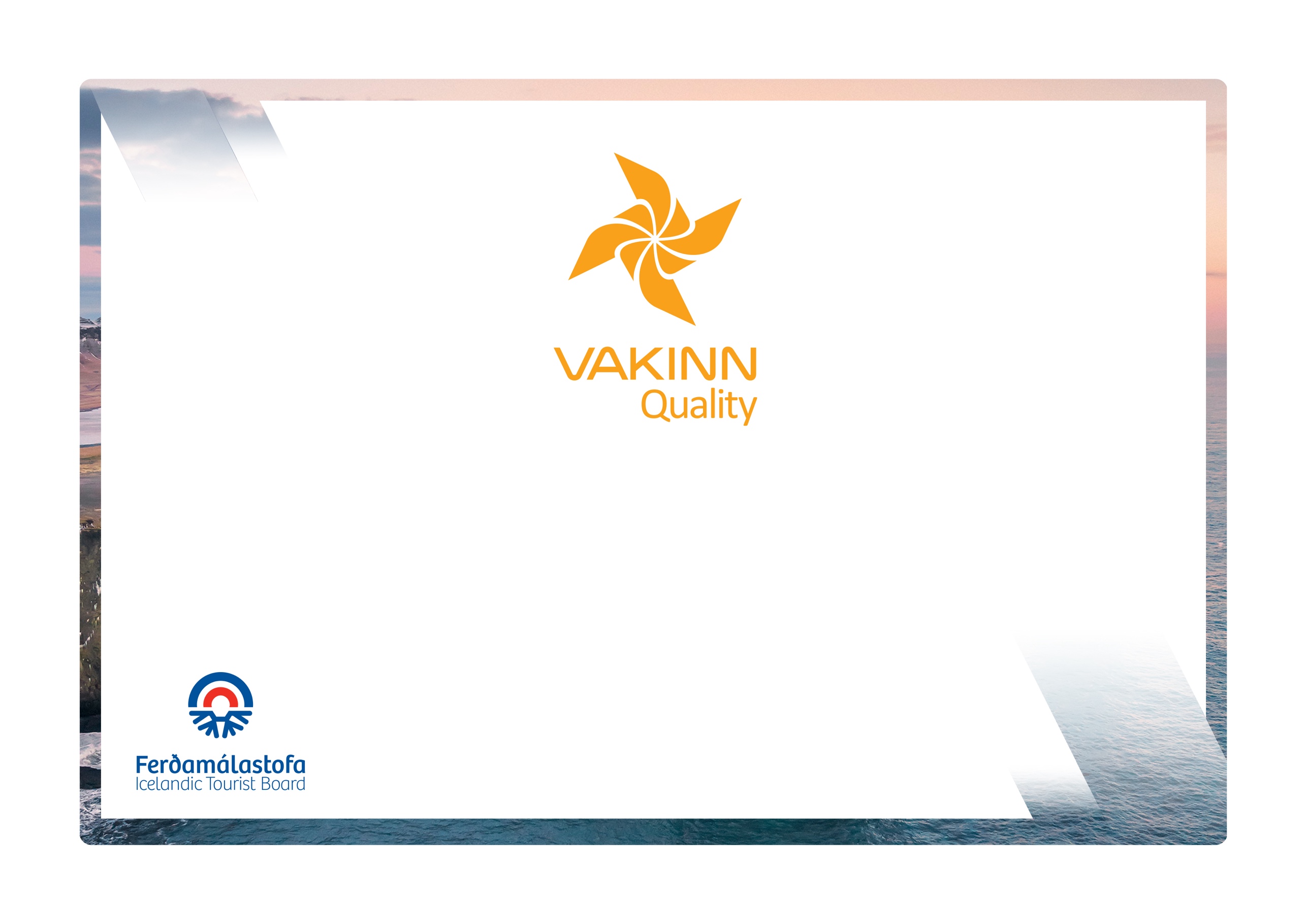 The following quality criteria are filled out by a company representative. A clear explanation of how each applicable criterion is fulfilled must be given with reference to appropriate documentation, e. g. employee handbook/quality manual, safety plans, photos etc. Random and/or selected criteria will be verified by the auditor.   * Wilderness is a place or area where it takes a minimum of two hours to get assistance/rescue from first responders by land.225-1SafetyYesN/AHow fulfilled/explanation225-1.1For each type of tours there is an itinerary (written description) including a description of routes, schedule and other trip arrangements.225-1.2A checklist has been compiled for safety equipment on tours and excursions, including f.ex.:  First aid kit/equipment. Communication devices. Tracking devices.Extra clothing.Whistles.Life vests and lines.Other equipment according to conditions on each tour.225-1.3 A written plan for renewal, cleaning and maintenance of safetyequipment is in place including procedures about i.a.:Inspection and testing of equipment.Disinfection and cleaning of equipment.Lifespan of equipment (see manufacturer's accepted standards).225-1.4 Written rules apply to customer/guide ratio according to conditions on each tour.225-1.5 To prepare guides for the tours/activities of each day they go through a checklist including the following items, among others: Details of the itinerary and routes to be travelled.Weather forecast.Equipment.Information about customersThat contingency plans are always included / accessible on tours.225-1.6There is a checklist for guides on the safety matters that are covered with customers before and during the tour, e. g. regarding:Local conditions and weather.Schedule.Safety precautions in situations where special care must be exercised.Appropriate clothing and equipment.Proper use of safety equipment.Food, drinks, and access to water during the tour.112 emergency number in Iceland.225-1.7The company has written guidelines on when to cancel tours due to weather. It is clearly stated who decides on the cancellation of tours.225-2EnvironmentYesN/AHow fulfilled/explanation225-2.1Marked roads or recognised vehicle tracks are always used. Off-road driving in winter and on glaciers shall be in accordance with Article 4. of Regulation no. 528/2005 regarding restrictions on traffic in Iceland's nature.225-2.2The company complies with laws and regulations on environmental protection.225-2.3The company observes current laws and regulations on animal protection, such as laws on protection of specific species during nesting or breeding season.225-2.4The company has compiled and published a Code of Conduct regarding the observation of wild animals in order not to disturb wildlife. This applies for example to proximity to birds during nesting season, to reindeer, seals and foxes during breeding season.225-2.5When promoting and marketing its services the company strives to emphasise on sustainable tourism.225-2.6Guides inform customers about the culture, nature and history of the area they travel through.225-2.7The training and instruction materials used by the company ensure that training and education of new employees is based on principles of sustainable tourism.225-2.8The company seeks to use buildings, equipment and facilities appropriate to location and natural conditions.225-2.9All equipment and waste are removed. The company ensures that no permanent traces/damages are seen in the nature in connection with the company‘s tours or activities.225-2.10In areas, where natural lighting is insufficient, lighting is only used to ensure the legibility of signs and for the safety of customers.225-2.11The company ensures that visible signs of its operations in nature are kept to a minimum.225-2.12The company ensures that the feeding of wild animals is not a part of its operations.225-2.13The company consults with organisations in charge of conservation in the areas, in which the company operates, at least once a year.225-2.14The company consults with landowners when operating on their land, for example on where, when and how often tours take place.225-2.15 Customers are informed about toilet arrangements where conventional facilities are not available.225-2.16 Customers are reminded of responsible travel behaviour.225-3Education and TrainingYesN/AHow fulfilled/explanation225-3.1Emergency response is trained every year. Training is based on the type of tour. Written description of how this is done is in place.225-3.2Guides have completed specialized training/education, e.g. are certified guides and/or have substantial experience appropriate for the tour in question.225-3.3At least one crew member has completed the course Wilderness First Aid (Fyrsta hjálp 1, 20 hours) from ICE-SAR or a comparable course from another organisation and attend a refresher course (4 hours) every two years.225-3.4At least one employee on tours through the wilderness*, e. g. guide, has completed the course Wilderness First Responder (WFR) from ICE-SAR, or a comparable course from another organisation, and attends a refresher course every three years.